MEDIA ADVISORYWHAT: WHO:WHEN: WHERE:WHY: HOW: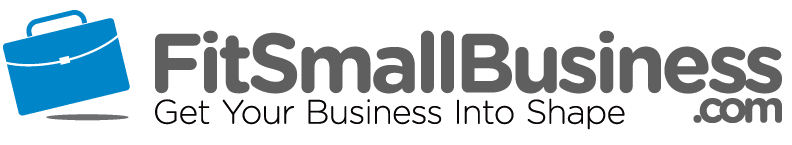 